BloemenDe bloemen worden deze zondag gebracht door: fam. NaberAfgelopen zondag zijn de bloemen met een groet van de gemeente gebracht naar: mw. A. Elzing-Epping haar nieuwe telefoonnr.  0591-224948Zieken   Laten we in gebed en daad meeleven met onze zieken en zorgdragende.Agenda Vrijdag 9 augustus geen weeksluiting i.v.m. de verbouwingZondag 11 augustus, 10.00 uur voorganger: dhr. J. Vondel, Emmer-CompascuumActiviteitenagenda voor de komende maandenWoensdag 4 september		Tweede Noorderkerkborrel voor 55+ en allen				die de eerste keer niet kondenZondag 8 september		Overstapdienst (afscheid Kindernevendienst)Zaterdag 14 september		Klus dag en barbecueZondag 15 september	Gemeente zondag met medewerking van Cantabilé uit KlazienaveenZondag 22 september	Kerkschooldienst In de NoorderkerkZondag 10 november		Kinderkoor uit EricaZondag 29 december		Top 2000 dienstMededelingen voor de nieuwsbrief s.v.p. uiterlijk woensdag voor 18.00uur doorgeven aan: nieuwsbrief@noorderkerk.info                                                  Nieuwsbrief 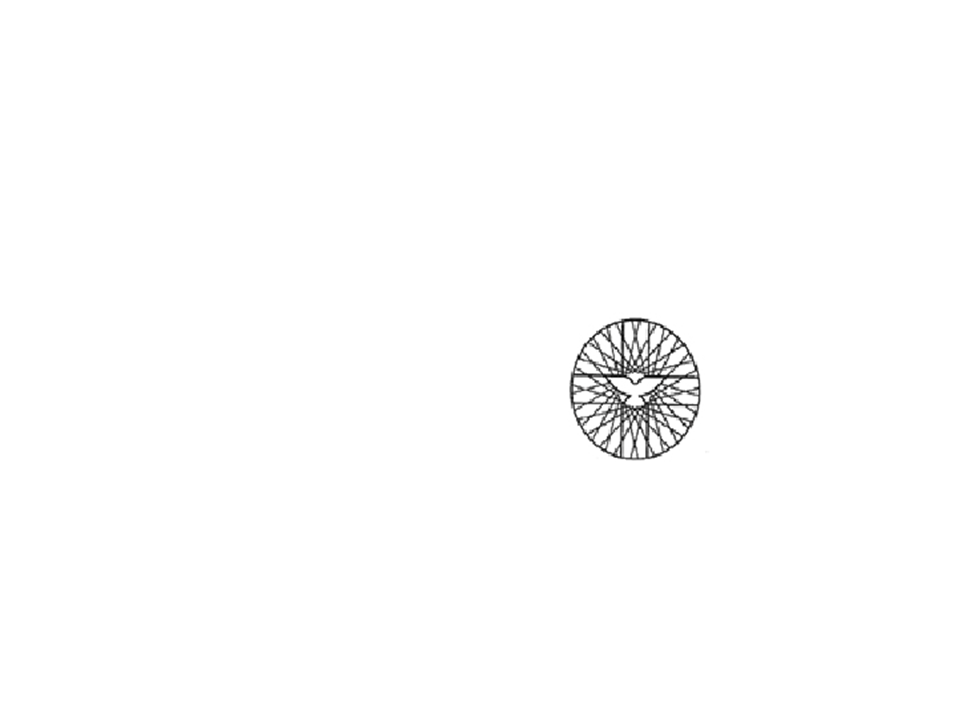 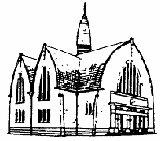                            	      Zondag 4 augustus 2019                                       Koffiedrinken na de dienst Voorgangers: spreker Open DoorsOuderling van dienst: dhr. Albert StevensOrganist: mw. Gea FictorieKoster: dhr. Henk SchuringKindernevendienst: geenOppas: Theresia Seip	Bediening beamer: Arjan KuikOntvangst: Fenny Rabbers en Mini SetzBloemendienst: fam. Naber                                                                                           Autodienst: mw. F. RabbersInzameling van gaven: 1 Diaconie,  2 Kerk, uitgang gebouwenWelkom + mededelingen door de ouderling van dienstAanvangslied Psalm 117Stil gebedVotum + Groet Ter inleiding: Op deze morgen zal de geschiedenis van Stefanus uit Handelingen 6 en 7 centraal staan, dit in relatie tot de Vervolgde Kerk. Ik ben vrijwillig medewerker van Open Doors, een organisatie die opkomt voor vervolgde christenen, overal waar dat op deze wereld nodig is. In de overdenking wil ik proberen de situatie van vervolgde christenen dichter bij u te brengen en ik zal de geschiedenis van Stefanus sterk linken aan zaken die nu ook gebeuren in deze wereld. Helaas sterven er in onze tijd ook dagelijks ‘Stefanussen’.Zingen: Psalm 72:7Dienst der verootmoedigingZingen: Lied 968: 1,3 en 5Gebed om verlichting met de Heilige Geest bij de opening van het Woord1e Bijbellezing: Handelingen 6:3-5a (t/m heilige Geest)Zingen Lied 512:12e Bijbellezing: Handelingen 6:8; 13-Handelingen 7:2Zingen Lied 512:2,33e Bijbellezing: Handelingen 7:51-60Zingen: Lied 512:6,7Dienst van het Woord Zingen: Lied 641:3,4Dienst der Gebeden + Gaven Zingen: Lied 416:1-4Zegen, gevolgd door zingen lied 415:3.Zondag 4 augustus – eerste collecte – Open DoorsOpen Doors - op de bres voor vervolgde christenenEen Bijbel in de kast hebben staan, openlijk over je geloof kunnenpraten: het lijkt vanzelfsprekend. Maar in Noord-Korea kan alleen het bezit van een Bijbel er al toe leiden dat je met je hele gezin in een strafkamp wordt opgesloten. In Iran en andere moslimlanden kunnen christenen vaak alleenmaar in het geheim in kleine groepen samenkomen. Open Doors is een interkerkelijke organisatie die sinds 1955 ver-volgde christenen steunt. Open Doors brengt Bijbels geeft trainingen praktische hulp aan christenen in zo’n zestig landen. Meer informatie: www.opendoors.nl. Deze collecte wordt u van harte aanbevolen!de DiaconieInzameling van gaven:          Zondag 28 juli coll. + gift voor Diaconie-Kerkomroep € 115,85Hartelijk dank voor uw bijdrage!In verband met de verbouwing in Oldersheem is er momenteel geen weeksluiting !!!!Beste gemeenteleden,Van 26 juli t/m 18 augustus heb ik vakantie. In noodgevallen kunt u contact opnemen met onze scriba Gé Visser.Ds. Elly v.d.  MeulenEerste Zondag van de MaandIn ons tweelingdorp worden iedere twee weken +/- 40voedselpakketten uitgereikt. Om dit werk te ondersteunen en ietsextra toe te voegen vraagt uw Diaconie elke eerste zondag van de maand een product mee te nemen naar de kerk.Voor Zondag 4 Augustus   KoffieU kunt het inleveren zondags in het voorportaal van de kerk of brengen bij één van de diakenen. Zij zorgen dat het uitgereikt wordt door de Voedselbank in onze dorpen.Wij rekenen opnieuw op uw medewerking.De Diakenen.PCOB reis6 aug 2019 [dinsdag]  gaat de PCOB op reis.We vertrekken om 8.00 uur van uit Schoonebeek[ parkeerplaats naast de dorpskerk].Uit Nieuw-Amsterdam om 8.15  [ brug bij Vugteveen ].We hebben de bus nog niet vol , er is nog plaats voor +/- 9 personen.Wie nog graag  een dag uit wil is welkom in de bus, geen lid is geen probleem.We gaan de polder in.   Almere [Yakult]—Biddinghuizen [diner] en een rondreisdoor de Oostvaardersplassen.Tussen 18.00  en 18.30 uur  [zes en half zeven ] hopen we weer in Schoonebeek te zijn.Dit alles voor de weg geef prijs van € 50.00. Betalen bij de bus of NL41RABO0110215664 t.n.v. R. StaalOp geven bij R Staal [0591-202849]                       D Welink [0524-221328]Tot ziens in de bus.